CONSULTORIO DRA ALEXANDRA CASTILLEJO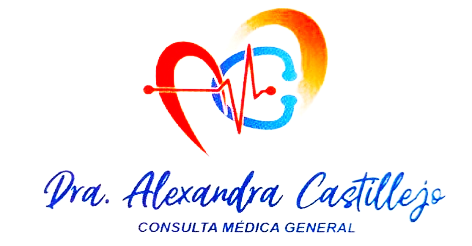 NIT: 57294987-8CALLE 8 N 5 -34PUEBLO RICO RISARLADAINCAPACIDADRegistro de calidad:                                                             fecha historia:27/03/23   2:34pmLugar y fecha:   PUEBLO RICO RISARALDANombre del paciente:  LUZ ADRIANA GARCIA MEDINA                                              CC: 25001453Administradora: Particular                                convenio:  EVENTO 2023                                               Tipo de usuario:  ParticularIncapacidad No: 5 díasCausa externa: DOLOR ARTICULAR   Descripción:  Paciente femenino de 40 años de edad procedente de Pereira Risaralda ingresa por consulta por sus propios medios la cual refiere dolor osteomuscular y articulares en todo el cuerpo la cual la limita para abrir y cerrar la mano y para la marcha, con múltiples tratamientos desinflamatorios sin mejoría.SV:      FC:80, FR:18, T:36ºC, SO2: 98%Cabeza normocéfalo, cuello móvil sin alteraciones a la movilización, Tórax simétricos, pulmones claros sin signos ruidosos, sin murmullo vesicular, abdomen blando depresible, extremidades con dolor articular en MMII Y MMSS con sensación de adormecimiento y entumecimiento en los pies.Plan: se ordena examen de laboratorios y se da incapacidad por 5 díasReposos absolutos, manejo con analgésicos y relajante muscularSe cita con reporte de laboratorio.Fecha de inicio: 27/03/2023                                    Fecha de terminación: 01/03/2023Día:  5(CINCO DIAS)                                                                                                                               Dx principal:  M19.9   Dx relacionado 1: M79        Tipo de dx principal:  OSTEOARTROSIS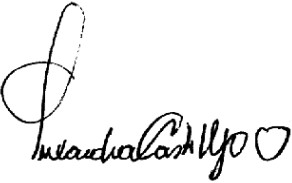 ___________________________DR ALEXANDRA CASTILLEJOCC: 57294987Registro: 152012022